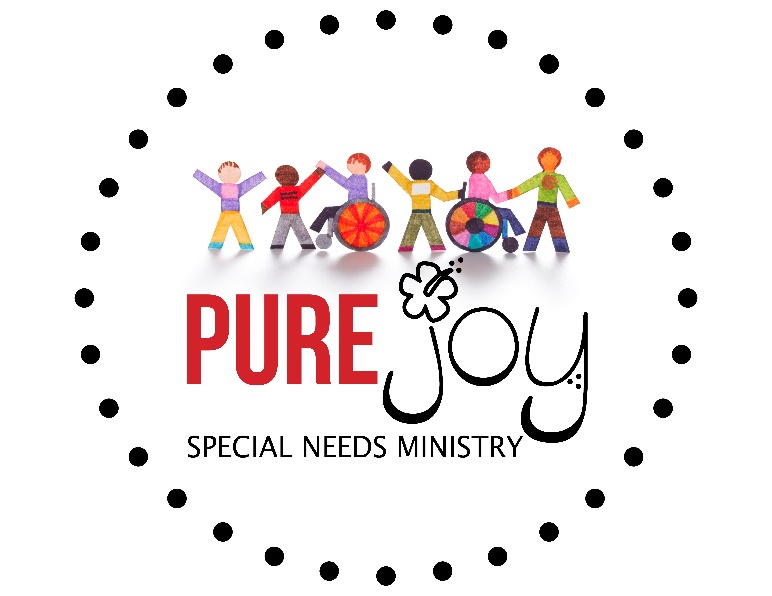 PROFILEName:Birthdate:Parents:Diagnosis:Specifics to this child:Things that are calming:Meds or allergies: